City of Stevenson    			     PERMIT NUMBER:  ______________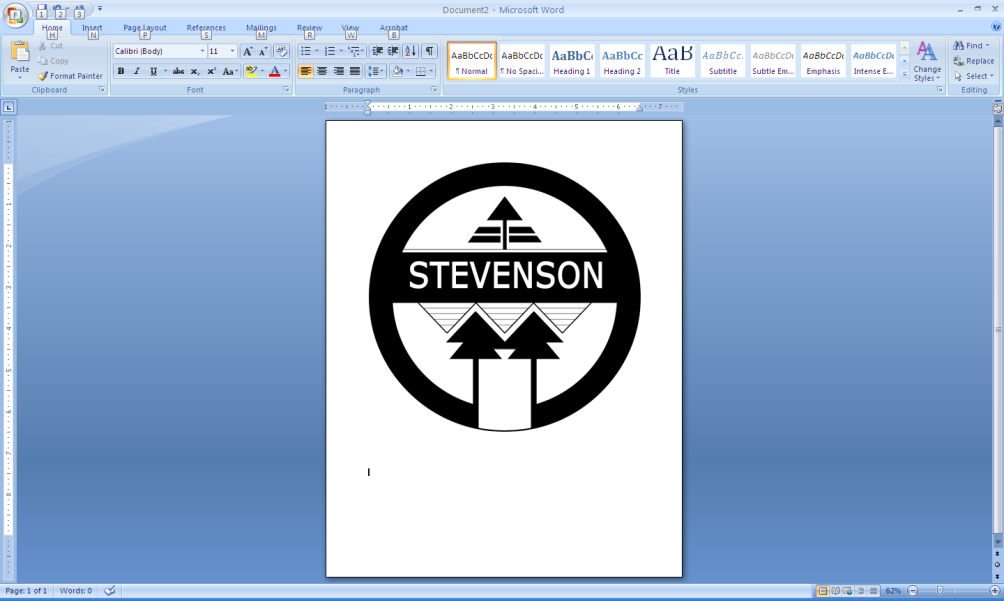 								Date Received: ___________________Public Works Department         	Amount Paid:  ____________________		USE OF RIGHT OF WAYAPPLICATIONPERMITTEE / PROPERTY OWNER INFORMATIONName: _________________________________________________ Email: _______________________________Address: ___________________________________ City: ____________________ State: _____Zip: _________Phone: _____________________________			Cell Phone: _________________________CONTRACTOR INFORMATIONCompany Name: ___________________________________      Email: __________________________________Contact Person: ____________________________________Contact Phone: _____________________________Address: ___________________________________ City: ____________________ State: _____ Zip: _________WA Contractor’s Registration No : __________________________  Stevenson Business License :     Yes     NO PROJECT NAME ______________________________________TAX PARCEL #: _______________________PROJECT ADDRESS__________________________________________________________________________(Nearest cross streets if address is not assigned)PROJECT DESCRIPTION: ______________________________________________________________________________________________________________________________________________________________________________________________________________________________________________________________________________________________________________________________________________________________________________________________________START DATE _______________ DURATION ___________________  END DATE  ________________CONNECT TO OTHER PERMITS_________________________    PERMIT TYPE:      A___B___C___D___INDEMNIFY AND HOLD HARMLESS: The Permittee agrees to indemnify and hold harmless the City of Stevenson as provided herein to the maximum extent possible under law. Accordingly, the Permittee agrees for itself, its successors, and assigns, to defend and indemnify the City of Stevenson its appointed and elected officials and employees from and against liability for all claims, demands, suits, and judgments, including cost of defense thereof, for injury to persons, death, or property damage which is caused by, arises out of, or is incidental to Permittee’s exercise of rights and privileges granted by this permit. The Permittee's obligations under this permit shall include, without limitation, indemnification of claims made by the Permittee’s own employees or agents and waiver of the Permittee's immunity under the industrial insurance provisions of Title 51 RCW, which waiver has been mutually negotiated by the parties. In the event it is necessary for the City of Stevenson to incur attorney’s fees, legal expenses, or other costs to enforce the provisions of this section, all such fees, expenses, and costs shall be recoverable from the Permittee. In the event it is determined that RCW 4.24.115 applies to this permit, the Permittee agrees to defend, hold harmless, and indemnify the City of Stevenson to the maximum extent permitted thereunder, and specifically for its negligence concurrent with that of City of Stevenson to the full extent of Permittee's negligence.LEGAL COMPLIANCE: Permittee agrees to prosecute work under the permit with all diligence and speed. At the expiration of the permit the rights herein conferred shall cease and terminate, unless specific written provisions are made for a renewal or extension. The undersigned, its successors and assigns, agrees if granted the above permit, to comply with the provisions, conditions, and requirements of the permit, and regulations adopted in the City of Stevenson Municipal Code and administrative rules authorized by the Code. Inspections or final approval by the City do not relieve the Permittee from its obligation to fully comply with state and city laws and regulations.AUTHORITY: The undersigned acknowledges that the information submitted in support of this permit is true and correct and he/she is the Permittee or authorized by the Permittee to execute this permit.Permitee/Agent Signature____________________________________________________Date_______________Public Works Review and Comments: 